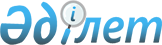 Қазақстан Республикасы Үкіметінің 1999 жылғы 3 қарашадағы N 1645 қаулысына өзгеріс енгізу туралы
					
			Күшін жойған
			
			
		
					Қазақстан Республикасы Үкіметінің қаулысы 2002 жылғы 31 қаңтар N 145. Күші жойылды - ҚР Үкіметінің 2002.09.11. N 993 қаулысымен. ~P020993
     Қазақстан Республикасының Үкіметі қаулы етеді:
     1. "Қазақстан Республикасының Премьер-Министрі Кеңсесінің мәселелері" 
туралы Қазақстан Республикасы Үкіметінің 1999 жылғы 3 қарашадағы N 1645 
 
 P991645_ 
  қаулысына мынадай өзгеріс енгізілсін:
     көрсетілген қаулымен бекітілген Қазақстан Республикасының 
Премьер-Министрі Кеңсесінің құрылымында:
     "Үкіметтік ақпарат бөлімі" деген жол мынадай редакцияда жазылсын:
     "Қазақстан Республикасы Премьер-Министрінің Баспасөз қызметі".
     2. Осы қаулы қол қойылған күнінен бастап күшіне енеді.
     
     Қазақстан Республикасының
        Премьер-Министрі
 
    
Мамандар:
     Багарова Ж.А.,
     Қасымбеков Б.А.
          
     
 
      
      


					© 2012. Қазақстан Республикасы Әділет министрлігінің «Қазақстан Республикасының Заңнама және құқықтық ақпарат институты» ШЖҚ РМК
				